ИНФОРМАЦИЯ ОБ ОСНОВНЫХ ИТОГАХ КОНТРОЛЬНОГО МЕРОПРИЯТИЯКонтрольно-счетная Палата муниципального образования «Мирнинский район» Республики Саха (Якутия) на основании решения о проведении параллельного контрольного мероприятия Счетной Палатой Республики Саха (Якутия) и Контрольно-счетной палатой МО «Мирнинский район» РС (Я) от 16.01.2019 года, распоряжение и.о. Председателя Контрольно-счетной Палаты МО «Мирнинский район» РС (Я) от 21.01.2019 года № 4, провела контрольное мероприятие «Проверка законности и результативности использования средств государственного бюджета Республики Саха (Якутия), направленных на реализацию мероприятий на осуществление деятельности по опеке и попечительству (параллельное со Счетной Палатой Республики Саха (Якутия) за период 2017-2018 годы».Цели контрольного мероприятия:анализ нормативных правовых актов Республики Саха (Якутия) в сфере опеки и попечительства;анализ принятых мер в рамках взаимодействия исполнительных органов государственной власти и органов местного самоуправления в целях реализации полномочий по осуществлению деятельности по опеке и попечительству;анализ организации и осуществления деятельности по опеке и попечительству в Республике Саха (Якутия) уполномоченным органом опеки и попечительства – Министерством труда и социального развития РС (Я);анализ обоснованности планирования бюджетных ассигнований государственного бюджета РС (Я) на опеку и попечительство;обоснованность и своевременность предоставления межбюджетных трансфертов местным бюджетам на опеку и попечительство;полнота и целевое использование средств государственного бюджета РС (Я) на опеку и попечительство;анализ достижения целевых показателей, установленных государственными программами РС (Я) в части реализации мероприятий по опеке и попечительству;организация деятельности в соответствии с законодательством в сфере закупок товаров, работ, услуг.Объект контрольного мероприятия: Муниципальное казенное учреждение «Мирнинское районное управление образования» МО «Мирнинский район» РС (Я).В результате проведенного контрольного мероприятия выявлено: общий объем проверенных средств составил 39 046 048,38 руб. в т.ч. за 2017 год 1 379 468,93 руб. единовременное пособие при всех формах устройства детей, лишенных родительского попечения, в семью, за 2018 год 36 392 100,00 руб. ежемесячная компенсационная выплата на содержание ребенка в семье опекуна (попечителя), приемной семье, и 1 274 479,45 руб. единовременное пособие при всех формах устройства детей, лишенных родительского попечения, в семью, выявлено нарушений на сумму 673 513,76 руб., или 1,7%.Выявлены следующие нарушения: нарушение при формировании и исполнении бюджетов на сумму 630 249,54 руб.: установлено, что по состоянию на 01 января 2019 года при плане 36 392 100,00 руб., поступило 36 392 100,00 руб., кассовое исполнение 33 204 436,50 руб. остаток 3 187 663,50 руб. в сумму данных остатков, в том числе входят перечисленные в декабре 2017 года суммы на оплату начисленных выплат за январь 2018 года в размере 710 945,03 руб., из них:- МКУ «МРУО» - 80 695,49 руб. (данное нарушение было выявлено проверкой Министерства финансов Республики Саха (Якутия), должностное лицо МКУ «МРУО» привлечено к административной ответственности, и оплачен штраф в размере 10 000,00 руб.);- Отдел учета и отчетности п. Айхал – 237 072,70 руб.;- Отдел учета и отчетности п. Светлый – 133 092,0 руб.;- Отдел учета и отчетности п. Чернышевский – 260 084,84 руб.C учетом выявленных нарушений, актом выездной проверки Министерства финансов Республики Саха (Якутия) от 20 апреля 2018 года на сумму 80 695,49 руб., сумма нарушений в рамках данного контрольного мероприятия составляет 630 249,54 руб.Данный механизм использования субвенций противоречит п.5 Порядка расходования целевой субвенции из государственного бюджета местным бюджетам на предоставление ежемесячной компенсационной выплаты на содержание детей-сирот и детей, оставшихся без попечения родителей и находящихся по опекой (попечительством) и в приемных семьях, ежемесячного денежного вознаграждения приемному родителю, патронатному воспитателю по договору о передаче ребенка на воспитание в приемную, патронатную семью и единовременной дополнительной выплаты на каждого ребенка, принятого в семью опекуна (попечителя), приемную семью,  утвержденным Постановлением Правительства РС (Я) от 24.03.2007 года №102, где указано, что орган местного самоуправления, осуществляющий переданные полномочия, направляет заявку на следующий месяц в Министерство труда и социального развития Республики Саха (Якутия) ежемесячно не позднее 25 числа, по форме и в порядке, установленных Министерством труда и социального развития Республики Саха (Якутия);неправомерное использование бюджетных средств в сумме 43 264,22 руб.: переплата по ежемесячной компенсационной выплате на содержание ребенка в семье опекуна (попечителя), приемной семье составляет в сумме 43 264,22 руб. (Лапшина), по данной задолженности имеется решение суда (от 16.02.2016 года дело № 2-182/2016) в пользу МКУ «МРУО» и Постановление судебного пристава – исполнителя о возбуждении исполнительного производства от 14 апреля 2016 года. Отчет о результатах контрольного мероприятия утвержден Председателем Контрольно-счетной Палаты МО «Мирнинский район» РС (Я) 20 февраля 2019 года.Российская ФедерацияРеспублика Саха (Якутия)КОНТРОЛЬНО – СЧЕТНАЯ ПАЛАТАМУНИЦИПАЛЬНОГО ОБРАЗОВАНИЯМИРНИНСКИЙ РАЙОН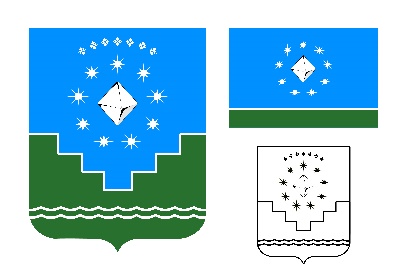 Россия Федерацията Саха Өрөспүүбүлүкэтэ  «МИИРИНЭЙ ОРОЙУОНА» МУНИЦИПАЛЬНАЙ ТЭРИЛЛИИХОНТУРУОЛЛУУР-СУОТТУУРПАЛАТАТА